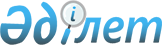 О проекте Указа Президента Республики Казахстан "О внесении дополнений в указы Президента Республики Казахстан от 5 июля 2001 года № 648 "О присвоении особого статуса высшим учебным заведениям" и от 21 апреля 2008 года № 573 "О вопросах государственных высших учебных заведений, первые руководители которых назначаются на должности и освобождаются от должностей Президентом Республики Казахстан"Постановление Правительства Республики Казахстан от 10 декабря 2018 года № 819
      Правительство Республики Казахстан ПОСТАНОВЛЯЕТ:
      внести на рассмотрение Президента Республики Казахстан проект Указа Президента Республики Казахстан "О внесении дополнений в указы Президента Республики Казахстан от 5 июля 2001 года № 648 "О присвоении особого статуса высшим учебным заведениям" и от 21 апреля 2008 года № 573 "О вопросах государственных высших учебных заведений, первые руководители которых назначаются на должности и освобождаются от должностей Президентом Республики Казахстан". О внесении дополнений в указы Президента Республики Казахстан от 5 июля 2001 года № 648 "О присвоении особого статуса высшим учебным заведениям" и от 21 апреля 2008 года № 573 "О вопросах государственных высших учебных заведений, первые руководители которых назначаются на должности и освобождаются от должностей Президентом Республики Казахстан"
      ПОСТАНОВЛЯЮ:
      1. Внести дополнения в следующие указы Президента Республики Казахстан:
      1) в Указе в Президента Республики Казахстан от 5 июля 2001 года № 648 "О присвоении особого статуса высшим учебным заведениям" (САПП Республики Казахстан, 2001 г., № 27, ст. 331):
      пункт 1 дополнить подпунктом 15) следующего содержания:
      "15) Казахскому национальному женскому педагогическому университету.";
      2) в Указе Президента Республики Казахстан от 21 апреля 2008 года № 573 "О вопросах государственных высших учебных заведений, первые руководители которых назначаются на должности и освобождаются от должностей Президентом Республики Казахстан" (САПП Республики Казахстан, 2008 г., № 19, ст. 166):
      перечень государственных высших учебных заведений, первые руководители которых назначаются на должности и освобождаются от должностей Президентом Республики Казахстан, утвержденный вышеназванным Указом, дополнить строкой, порядковый номер 11, следующего содержания:
      "11. Казахский национальный женский педагогический университет".
      2. Настоящий Указ вводится в действие со дня его подписания.
					© 2012. РГП на ПХВ «Институт законодательства и правовой информации Республики Казахстан» Министерства юстиции Республики Казахстан
				
      Премьер-Министр
Республики Казахстан 

Б. Сагинтаев

      Президент
Республики Казахстан 

Н. Назарбаев
